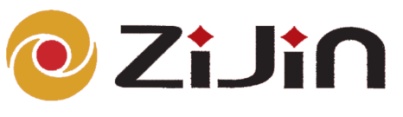 紫金矿业集团采购中心北京分中心招标文件项目名称：乌拉特后旗紫金矿业有限公司螺杆式空压机组招标编号：BJWZ-20170513招标人：紫金矿业集团采购中心北京分中心                2017年5月13日目录第一章  招标公告	52、采购内容及数量：	53、合格投标人的资格要求	54、招标文件的发售	65、投标截止时间和地点	67、有效投标	68、招标人联系方式	69、投标回执表	7第二章  投标人须知	71、总则	71.1使用范围	71.2 定义	71.3 招标方式	71.4 招标项目要求及技术规范	71.5 招标项目商务要求	71.6 合格投标人的资格要求	71.7 联合体投标	81.8投标委托	81.9投标费用	81.10投标截止时间和地点	81.11开标时间和地点	81.12投标保证金	81.13 履约保证金	91.14 投标有效期	91.15 转包与分包	92、招标文件	92.1招标文件的构成	92.2 投标人的风险	92.3 招标文件的澄清与修改	93、投标文件	103.1投标文件的编写	103.2投标的语言及计量单位	103.3投标文件构成	103.4投标保证金	103.5资信文件	103.6商务文件	113.7技术文件	113.8投标报价文件	123.9 投标文件的制作要求	123.10投标文件的修正	133.11 投标无效的情形	13第三章  招标项目要求及技术规范	15一、螺杆压缩机设备使用条件 质量、技术规范要求	151、招标项目商务要求	23第五章  开标与评标	251、开标	251.1 开标准备	251.2 开标程序	252、评标	252.1组建评标委员会	252.2评标的方式	252.3评标原则和评标办法	252.4投标文件的澄清	283、确定中标人	28第六章  授予合同	291、签订合同	29第七章  合同条款	29第八章  投标文件格式	371、整套投标文件的外包装袋封面格式	372、资信文件外包装袋封面格式	383、资信文件封面格式	394、资信文件目录	405、法定代表人授权委托书	416、投标人组织机构、财务状况	42投标人（加盖公章）：	42法定代表人或受托代理人签字：	42日期：    年  月  日	427、商务文件外包装袋封面格式	438、商务文件封面格式	449、商务文件目录	4510、商务响应表	46投标人（加盖公章）：	47法定代表人或受托代理人签字：	47日期：    年  月  日	4711、技术文件外包装袋封面格式	4812、技术文件封面格式	4913、技术文件目录	5014、货物说明一览表	51投标人（加盖公章）：	51法定代表人或受托代理人签字：	51日期：    年  月  日	5115、规格偏离表	52投标人（加盖公章）：	52法定代表人或受托代理人签字：	52日期：    年  月  日	5216、投标报价文件外包装袋封面格式	5318、投标报价文件封面格式	5419、投标报价文件目录	5520、投标声明书	5621、开标一览表/投标价格表	57投标人（加盖公章）：	57法定代表人或受托代理人签字：	57日期：    年  月  日	5722、投标货物详细清单	58投标人（加盖公章）：	58法定代表人或受托代理人签字：	58日期：    年  月  日	5823、近二年以来同类项目的业绩表	59投标人（加盖公章）：	59法定代表人或受托代理人签字：	59日期：   年  月  日	5924、投标回执表	60                      第一章  招标公告紫金矿业集团股份有限公司是中国500强企业、A+H股上市公司，是中国最大的黄金生产企业、第二大矿产铜生产企业和重要的锌、钨、铁生产企业。现全资子公司紫金国际矿业有限公司北京物资分公司需采购螺杆式空压机机组，拟采用公开招标采购模式，欢迎具备资质和能力的生产厂家前来密封投标。1、采购方式1.1本次采购活动，招标人决定采用公开招标的方式进行。2、采购内容及数量：3、合格投标人的资格要求3.1具备生产及供应能力的企业法人（制造生产厂家）（实行生产、销售许可证制度的须持有生产、销售许可证）。4、招标文件的发售4.1在投标截止时间前，具备投标资格、自愿参加投标的投标人，请携带法定代表人授权委托书、营业执照和有关资质文件（复印件加盖公章）至 紫金矿业集团采购中心北京分中心  获取招标文件。4.2在投标截止时间前，投标人也可通过招标人传真、网上下载（网址：http://www.zjky.cn/）或电子邮件形式取得本招标文件。5、投标截止时间和地点5.1投标人应于 2017 年6 月17日 9:00 时（北京时间）前将投标文件按本招标文件要求密封并送交到紫金矿业集团采购中心北京分中心（北京市海淀区复兴路乙12号中铝大厦728室，军事博物馆对面），逾期送达或未按本招标文件要求密封的投标文件将予以拒收。5.2招标人可根据需要推迟投标截止日期并以书面或传真电报的形式通知所有投标人。招标人和投标人受投标截止日期约束的所有权利和义务均应延长至新的截止日期。5.3、投标文件按顺序打印装订成册，正本壹份，副本壹份；评审现场递交报价文件。各单位需提供一套完整内容的电子版报价文件，随报价文件提交，将电子标书文件拷贝U盘中随同书面报价文件一并密封评审现场提交。6、开标时间和地点6.1本次招标将于 2017 年6月17日9:00时（北京时间）在紫金国际矿业有限公司北京物资分公司（地点：北京市海淀区复兴路乙12号，有色金属大厦7层728室）开标，投标人应派授权代表出席开标会议（为方便现场答疑，建议投标人派出技术人员参加）。7、有效投标7.1资信、商务、技术文件均响应招标文件的投标，才是最终符合招标文件要求的有效投标。如有效投标不足三家，招标人可选择重新组织招标或与有效投标人进行竞争性商务谈判。8、招标人联系方式招标人：紫金矿业集团集中采购中心北京分中心地址：北京市海淀区复兴路乙12号，有色金属大厦7层728室邮编：100814现场技术联系人：邱松书        电话：15149869108商务联系人：包志涛            电话：15303609862/010-63963233投标文件接收人：包志涛        010-63963233保证金缴交查询联系人 田芳     010-639715769、投标回执表9.1如参与此次投标，请在收到招标文件后两天内，认真填写投标文件格式章节的投标回执表，并盖章回传至前述指定的投标文件接收人。                                          招标人：紫金矿业集团集中采购中心北京分中心                                                   2017 年5月 13日第二章  投标人须知1、总则1.1使用范围本招标文件仅适用于本次公开招标中所叙述项目的货物及服务采购。1.2 定义招标文件中下列术语应解释为：1.2.1 “招标人”系指紫金矿业集团集中采购中心北京分中心。1.2.2 “投标人”系指向招标人提交投标文件的制造商或供货商。1.2.3 “货物”系指卖方按合同要求，须向买方提供的设备、材料及其备品备件、易损件、专用工具、成套技术资料及手册等。1.2.4 “服务”系指合同规定卖方必须承担的设计、指导安装、调试、技术指导、培训以及其他类似的承诺义务。1.2.5 “买方”系指在合同的买方项下签字的法人，即紫金国际矿业有限公司北京物资分公司。1.2.6 “卖方”系指提供合同货物及服务的中标人。1.3 招标方式1.3.1本次招标采用公开招标的方式进行。1.4 招标项目要求及技术规范1.4.1见本招标文件第三章。1.5 招标项目商务要求1.5.1见本招标文件第四章。1.6 合格投标人的资格要求1.6.1具备生产或供应能力的企业法人（制造生产厂家）（实行生产、销售许可证制度的须持有生产、销售许可证）。1.7 联合体投标1.7.1本次招标不接受联合体投标。1.8投标委托1.8.1投标人代表须携带有效身份证件。如投标人代表不是法定代表人，须有法定代表人出具的授权委托书。1.9投标费用1.9.1投标人应自行承担所有与编写和提交投标文件有关的费用，不论投标的结果如何，招标人在任何情况下均无义务和责任承担这些费用。1.10投标截止时间和地点1.10.1见招标公告。1.11开标时间和地点1.11.1见招标公告。1.12投标保证金1.12.1 投标人应提交5万元的投标保证金，作为其投标文件的一部分。投标保证金以银行转账形式于投标截止时间之前提交至招标人指定的以下银行账户：单位名称：紫金国际矿业有限公司北京物资分公司      地址：  北京市海淀区复兴路乙12号7层707  开 户 行：中国工商银行股份有限公司北京会城门支行 帐号： 0200041409201218031 1.12.2 投标人提交投标保证金后，应在开标前将转账凭证复印件或扫描件提交给招标人，并与招标人确认投标保证金是否已到达招标人指定账户。超过投标截止时间而未按规定提交投标保证金的投标，招标人将视为非响应性投标而予以拒绝。1.12.3 有下列情形之一的，投标保证金将不予退还：(1) 投标人在招标文件规定的投标有效期内撤回投标的。(2) 投标人串通投标、围标或有其他损害招标人利益的违法违规行为的。(3) 投标人拒绝根据本招标文件规定对投标文件的有关错误进行修正的。(4) 中标人未在本招标文件规定的期限内与招标人签订合同的。(5) 中标人拒绝根据本招标文件的规定提供履约担保的。1.12.4 未中标投标人的投标保证金，将在招标人与中标人签订合同后五个工作日内予以无息退还。中标人的投标保证金转为履约保证金。1.13 履约保证金1.13.1中标人在中标后投标保证金转为履约保证金。如中标人在履行合同的整个过程中无违约行为，其履约保证金在货物安装调试验收合格后无息退还。1.14 投标有效期1.14.1投标有效期为自投标截止之日起90天内。中标人投标文件有效期延长至合同有效期。有效期不足的投标文件将被拒绝。1.14.2在特殊情况下，招标人可与投标人协商延长投标文件的有效期，这种要求和答复均以书面形式进行。1.14.3投标人可拒绝接受延期要求而不会导致投标保证金被没收。同意延长有效期的投标人需要相应延长投标保证金的有效期，但不能修改投标文件。 1.14.4中标人的投标文件自开标之日起至合同履行完毕之日止均应保持有效。1.15 转包与分包1.15.1本招标项目不允许转包或分包。2、招标文件2.1招标文件的构成本招标文件由以下部分组成：(1) 招标公告(2) 投标人须知(3) 招标项目要求及技术规范(4) 招标项目商务要求(5) 开标与评标(6) 签订合同(7) 合同条款(8) 投标文件格式2.2 投标人的风险2.2.1投标人未按照招标文件要求提供全部资料，或者投标人未对招标文件在各方面做出实质性响应是投标人的风险，并可能导致其投标被拒绝。2.3 招标文件的澄清与修改 2.3.1任何要求澄清招标文件的投标人，均应在投标截止日前 3天以书面形式或传真、电报通知招标人。招标人将以书面形式予以答复。2.3.2在投标截止日期前的任何时候，无论出于何种原因，招标人可主动或在解答投标人提出的问题时对招标文件进行修改。2.3.3招标文件的修改将以书面形式通知所有购买招标文件的投标人，并对他们具有约束力。投标人应立即以电报、传真形式确认收到修改文件。 2.3.4为使投标人在编写投标文件时，有充分时间为招标文件的修改部分进行研究，招标人可以酌情延长投标截止日期，并以书面形式通知已购买招标文件的每一投标人。2.3.5 除非有特殊要求，招标文件不单独提供招标货物使用地的自然环境、气象条件、公用设施等情况，投标人被视为熟悉上述与履行合同有关的一切情况。3、投标文件3.1投标文件的编写3.1.1投标人应仔细阅读招标文件，了解招标文件的要求。在完全了解招标货物的要求、技术规范、商务要求后，编制投标文件。3.2投标的语言及计量单位3.2.1投标文件以及投标人就有关投标的所有来往函电均应使用中文。3.2.2投标文件中所使用的计量单位应一律使用中国法定计量单位，投标货币应为人民币。3.3投标文件构成3.3.1投标文件由以下文件组成：(1) 投标保证金(2) 资信文件(3) 商务响应文件(4) 技术响应文件(5) 投标报价文件(6) 附件3.4投标保证金3.4.1有关投标保证金的规定详见第二章投标人须知的总则部分。3.5资信文件3.5.1投标人的资信文件包括但不限于以下资料（不得包含任何投标报价文件）：(1) 年检合格的企业法人营业执照副本（复印件须加盖公章）。(2) 法定代表人参与开标的提供法人代表身份证明及身份证复印件。(3) 非法定代表人参与开标的，提供法定代表人授权委托书及受托人身份证复印件（格式见投标文件格式章节）。(4) 产品生产许可证、销售许可证（如法律要求具备，复印件须加盖公章）。(5) 产品获国优、部优、省优的证书（如有，复印件须加盖公章）。(6) 联合投标时，应提供《联合投标协议书》（原件）。(7) 投标人组织机构、财务状况简介（见投标文件格式章节）。(8) 投标人近两年的年度财务审计报告（复印件须加盖公章）。(9) 其他能够证明投标人具备投标资格的文件。3.6商务文件3.6.1投标人的商务文件包括但不限于以下资料（不得包含任何投标报价文件）：(1) 商务响应表（格式见投标文件格式章节）3.7技术文件3.7.1投标人必须提交其所投标货物和服务符合招标文件的技术响应文件，依据招标文件中招标项目要求及技术规范的要求逐条说明投标货物的适用性。3.7.2本招标文件的技术规范中所指出的工艺、材料和设备的标准，以及商标或样本目录号码的参考资料仅系说明并非进行限制。投标人可提出替代标准、商标或样本目录号码，但该替代应基本上相当于或优于技术规格中的规定，以使招标人满意。3.7.3如有需要，应在规格偏离表上逐项说明投标货物和服务的不同点以及完全不同之处。3.7.4投标人的技术文件可以是文字资料、图纸和数据，包括但不限于以下资料（不得包含任何投标报价文件）：(1) 货物说明一览表（格式见投标文件格式章节）(2) 规格偏离表（格式见投标文件格式章节）(3) 产品执行标准(4) 近两年国家主管部门对产品的抽检报告或有资质机构出具的检测报告（如有，每年提供一份，复印件须加盖公章，提供原件备查）。(5) 产品图纸或样本、中文使用说明书等。(6) 项目实施人员一览表（格式见投标文件格式章节）(7) 技术服务、技术培训的内容和措施。(8) 投标人建议的安装、调试、验收方法或方案。(9) 其他投标人认为应当提交的技术文件。3.8投标报价文件3.8.1投标报价文件包括：(1) 投标声明书（格式见投标文件格式章节）(2) 开标一览表/投标价格表（格式见投标文件格式章节）投标人对投标货物及服务应报出最具有竞争力的价格。每种货物只允许有一种报价，任何有选择报价将不予接受。报价含税。(3) 投标货物详细清单（格式见投标文件格式章节）必须逐项填写货物各组成部分的名称、品牌、规格型号、数量、出厂单价、总价等，运保费须单独报出。报价含税。    (4) 提供近 二  年以来同类项目的业绩表，附合同复印件、用户验收报告、用户评价（格式见投标文件格式章节）。(5) 投标人承诺给予招标人的各种优惠条件，包括售后服务、备品备件、专用耗材等方面的优惠。3.8.2标准备品备件、易损件3.8.2.1投标人须报出货物配备的标准备品备件、易损件价格，详见附件1《标准备品备件、易损件表》。3.8.2.2投标人须承诺货物配备的标准备品备件、易损件总价合计    元。卖方保证在3年内，销售给招标人的货物的标准备品备件、易损件价格保持不变，且价格有下调时，卖方必须及时通知买方并予以下调，卖方保证其给予买方的价格不高于同时期、同等条件下给予任何第三方的最低价。3.8.3附件、专用工具3.8.3.1投标人须报出货物配备的附件、专用工具价格，详见附件2《附件、专用工具表》。3.2 投标人须承诺货物配备的附件、专用工具总价合计     元。卖方保证在3年内，销售给买方的本合同货物的附件、专用工具价格保持不变，且价格有下调时，卖方必须及时通知买方并予以下调，卖方保证其给予买方的价格不高于同时期、同等条件下给予任何第三方的最低价。3.9 投标文件的制作要求3.9.1投标人应按本招标文件规定的格式和顺序编制、装订投标文件并标注页码，投标文件内容不完整、编排混乱，导致投标文件被误读、漏读或者查找不到相关内容的，由投标人自行承担后果。3.9.2 投标文件应打印或用不褪色的墨水填写。3.9.3 投标人应编制投标文件正本一份、副本一份，电子版本一份。每份投标文件应按招标文件要求细分为资信文件、商务文件、技术文件、投标报价文件四部分内容，并分别装订成册、分别装袋密封和标识，最后四部分内容一并装入另一文件袋并密封，作为一份完整的投标文件。3.9.4 投标文件外包装袋封面应写明：(1) 招标项目名称。(2) 招标编号。(3) 招标人、招标文件所指明的投标文件送达地址。(4) 投标企业名称和地址（加盖公章）。(5) 注明 “开标时间之前不得启封”。(6) 注明“正本”、“副本”、“电子版本”。3.9.5 资信文件、商务文件、技术文件、投标报价文件外包装袋封面应写明：(1) 注明资信文件或商务文件或技术文件或投标报价文件。(2) 招标项目名称。(3) 招标编号。(4) 招标人、招标文件所指明的投标文件送达地址。(5) 投标企业名称和地址（加盖公章）。(6) 注明 “开标时间之前不得启封”。(7) 注明“正本”、“副本”、“电子版本”。3.9.6 各类文件袋密封口应由投标人的法定代表人或授权委托人签字并加盖单位公章。3.9.7投标文件须由投标人在规定位置盖章并由法定代表人或法定代表人的授权委托人签署，投标人应写全称。3.9.8投标文件不得涂改，若有修改错漏处，须加盖单位公章或者法定代表人或授权委托人签字。3.9.9未按规定密封或标记的投标文件将被拒绝，由此造成投标文件被误投或提前拆封的风险由投标人承担。3.10投标文件的修正3.10.1投标文件中有下列错误必须修正并确认，否则投标文件将被拒绝，其投标保证金不予退还：(1) 单价累计之和与总价不一致，以单价为准修改总价。(2) 用文字表示的数值与用数字表示的数值不一致，以文字表示的数值为准。(3) 文字表述与图形不一致，以文字表述为准。3.11 投标无效的情形3.11.1有下列情形之一的，投标人的投标将被认定为无效：(1) 未按本招标文件的规定提交投标保证金的。(2) 必须提交的资信文件不全的，或者不符合招标文件明确的资格要求的。(3) 未按本招标文件规定提供有关原件资料备查的。(4) 投标文件未按本招标文件规定的格式、顺序编制的。(5) 投标文件未按本招标文件规定密封或标记的。(6) 投标文件主要内容表达模糊、可能导致非唯一理解的。(7) 投标文件未能对招标项目要求及技术规范、商务要求做出实质性响应的。(8) 投标文件有招标人不能接受的附加条件的。(9) 投标人拒绝对本招标文件规定的有关投标文件错误进行修正的。(10) 投标文件的有关资料被证明是伪造或虚假的。(11) 投标人有串标、围标、行贿等违法违规行为的。(12) 中标人未按本招标文件规定提交履约保证金的。(13) 中标人未按《中标通知书》规定的时间地点与招标人签订合同的。（14）投标人提交的资信文件、商务响应文件、技术响应文件含有投标报价内容的。 第三章  招标项目要求及技术规范  一、螺杆压缩机设备使用条件 质量、技术规范要求   乌拉特后旗三贵口铅锌矿地处我国西北内陆。该地区干旱少雨，蒸发强烈，冬季寒冷而漫长，夏季炎热而短暂，属典型的大陆性季风气候。其主要特征为：少雨、多风、干燥。冬季盛 行西北风，夏季为东南风。多年平均降雨量320mm，年水面蒸发量1600mm。年平均气温8.8℃，最热七月份平均气温为23.2℃，极端最高气温41℃；最冷一月份平均气温为-7.8℃，极端最低气温-28℃，年平均日温差14.6℃，年温差30.6℃，年平均≥10℃，积温3146.2℃。全日照时数3100-3300h，无霜期为135天。最大冻土深度163cm，平均冻结日期为12月2日，平均解冻日期为3月5日，解冻时间为94天。二、一般技术要求1、提供的设备应功能完整，技术先进，并能满足人身安全和劳动保护条件。 2、所有设备均应正确设计和制造，在正常工况下均能安全、持续运行，而不应有过度的应力、振动、温升、磨损、腐蚀、老化等问题，甲方欢迎乙方提供优于本技术规范书要求的先进、成熟、可靠的设备及部件。3、设备零部件应采用先进、成熟可靠的加工制造技术，应有良好的表面几何形状及合适的公差配合。甲方不接受带有试制性质的部件。4、易于磨损、腐蚀、老化或需要调整、检查和更换的部件应提供备品备件，并能比较方便地拆卸、更换和修理。5、外露的转动部件均应设置防护罩，且便于拆卸、安装。6各转动部件转动灵活，无卡阻现象。润滑部分密封良好，无油脂渗漏现象。7、空气压缩机的本体及支座设计应能满足当地地震烈度所必须的强度要求，并保证结构上的完整性。8 、所有的材料及零部件（或元器件）应符合有关规范的要求，且应是新的和优质的，并能满足当地环境条件的要求。外购配套件须选用优质、节能、先进的产品，并有生产许可证及产品检验合格证，严禁采用淘汰或落后的产品。重要部件需取得甲方认可或由甲方指定，目前国内产品质量尚不过关的部件，需选用进口产品。9、 所使用的零件或组件应有良好的互换性。10、乙方应进行外购材料及部件的检验，并对其质量负全责。11、 设备标志     设备铭牌应采用耐腐蚀、耐老化的金属板制造，铭牌应安放在运行人员容易看到的地方，铭牌上应刻有耐腐蚀、耐老化的应包含内容（设备名称；设备型号；主要技术参数；出厂日期编码；出厂检验编码。制造厂名称）   12、根据供方设备信息和相关参数要求，提供空压机厂房建设的建议。  三、主要技术要求   1. 概述本文件所提出的为最低限度的技术要求，并未对一切技术细节作出规定，空气压缩机设备的全部制造工艺必须按照国家有关标准执行。 公司现建有一个集中式空气压缩机站，配置有7台套66Nm³/min，功率为355kw/10kv，额定排气压力为0.8MPa水冷式空压机机组，因生产用风需要需扩容，增设5台套46m³/min，额定排气压力为0.8MPa，电机功率250kw/380v，风冷式空压机机组，现向空压机站的设备供应单位提出如下要求：总体要求最 大 单 机排 气 总 量：46m³/min最 大 排 气 压 力：0.8MPa压 缩  机  形  式：双螺杆式冷   却  方   式：风冷式主 机 传 动 方 式：直联排  气  含 油 量：≤3ppm单 机 名 义 功 率：250kw电             源：380v/50Hz等   级   要   求：防护等级IP54，绝缘等级F级噪             音：≤68dB（A）设备运行方式：连续运行设备安装方式：固定式安装流量调节范围：0-100%（具有自动调节功能）系统要求自带起动运行保护监察综合控制柜，再增配空压机组独立供配电装置进出线控制柜B.主机要求及产品质量保证 优质的主机主机不得存在高温停机的因素，空压机具有运行平稳、无振动、无气流脉冲、噪音低、效率高的特点，并可长时间连续可靠的运行，要求主机二十年保修，十年保固，整机保固五年，保固期内保证机组参数始终不变。主机轴承选用瑞典SKF轴承，轴承使用寿命至少为10年（达到100000小时以上），在规定的运行条件下，所采用的轴封结构完全适应于工艺状况，且轴封寿命不低于24000小时；齿轮达到AGMA－13级。压缩机关键部位螺杆转子、齿轮箱、轴承等关键部位要求质保期为开机调试后五年，主要部件的设计寿命达到如下要求：阴阳转子：250000小时，壳体、轴承座：250000小时高效可靠的电机    采用高效风冷式全封闭电机采用优质名牌电机（主电机要求为ABB或西门子原装电机）防护等级IP54，绝缘等级F级，绝缘寿命250000小时以上，具体起动扭矩大、噪音低、结构合理、效率不低于96%、节能、低振动、性能可靠、适用于压缩机长期连续工作。电机不得存在烧坏因素；电机运行无杂音，在最高转速下，轴承温度不大于50℃，电机定子温度不大于65℃。 电动机轴输出功率不小于负载需要轴输入功率的1.15倍，电动机轴承采用瑞典SKF轴承，其使用寿命不少于20000小时，可在不对电动机解体的条件下进行添加或更换润滑油。具有智能化-电脑监控系统
    能智能显示压缩机的主要运行参数、能持续监控压缩机的运行状态,能根据设定排气量的多少进行智能自动控制，自行在满载运行和空载运行之间进行自动切换。具有空载轻车启动,电机过负载停机保护,超高温、高压停机保护,到设定时间警示,偏高设定值时,控制器自动发出警告或停机,同时显示故障原因,并存入历史故障记录,保障主机的安全可靠运行.整个机组运行状态包括保养指示、失效报警和安全停机都在一个界面显示；并具有广泛的通讯功能，具有远程和就地操作控制接口，可以进行多台机的联控，可使多台压缩机协调控制并处于最节能状态，智能控制器模块要求采用西门子、LG，PLC及文本显示器控制元件。　　先进人性化控制模式   机组采用PLC控制，全中文显示，显示所有状态信息、故障报警信息、参数设定、温度及压力、总运行时间及加载运行时间、加载／卸载／满载显示、紧急停机、操作模式等。并能记录最少30条历史报警信息，排气压力、排气温度历史信息，具备自动和手动控制、实现机组无人值守运作。要求供方随每台空压机提供一套完整的仪表控制系统,包括一次元件、控制装置及其附属设备。一次元件（包括开关量仪表）必须符合国标计量标准，并出厂已装设测量、报警及显示仪：空压机排气温度、排气压力、电动机电流等，空压机站按照无人值班设计，每台空压机自身的启/停由空压机自动完成。 5、 具备可靠、安全、实用、健全的机械和电器多功能模式保护系统   1）严格控制气压波动，使系统具有持续稳定的压力。   2）采用可编程控器系统，可自动和手动控制。   3）操控界面简明易懂。液晶屏可显示机组的温度、压力、运行时间、工作状态、运转情况。显示器可指示机组的故障原因，人性化操作界面显示控制系统，具备实现多机组连锁控制及远程诊断。   4）控制系统可适应电网波动，自动检测、保护电机设备安全。   5）控制系统具备信号输出接口,具有工作压力设定、故障记录，并可随时显示温度、压力，能将运行信号上传至PLC；能够全面适合长期２４小时满负荷工作，无故障安全运行时间达30000 小时以上。  6）能够监控所有安全相关参数（进、排气温度、排气压力、油温、各过滤器压差等），断电后自动重新启动可以任意设置，具有自动诊断和管理功能：  7）能够监控、提示各滤芯、润滑油等的使用状况及更换周期；能够在压缩机出现温度、压力、电流等超标时或油管路堵塞等异常、危险状况时，提出警告信息，并在一段安全时间内实现联锁停车；能够在压缩机异常停车后，显示其存在的故障，如：电机过载、电机温度高、排气温度高等。  8）设备平均无故障运行周期＞30000小时，平均维修、保养周期＞4000小时。电气方面具有瞬时断电保护、缺相保护、过热超温保护、过载空载保护、相序保护，自动卸载，气量调节等功能。 
1）排气温度过高保护，机头排气温度超过110℃，立即报警及停机。 2）电器保护，电器故障报警及停机。 3）过载（空载）保护，主电机／风扇电机过载报警及停机，过久空载自动停机，加载自动关机等； 4）电源错相保护、缺相保护停机。 5）超压保护，排气压力超过设定值报警停机。 6）具备油气分离器阻塞报警、空气过滤器阻塞报警、油过滤器阻塞报警三种报警功能。  7）自动温控系统，维持润滑油温度高于压力露点温度以上，保油温在最佳状态。8）故障报警装置，机组出现故障能及时提示用户更换部件并做必要维护。 机组具有自我诊断及保护功能。 具有自我诊断保护，明确指示及控制空压机的运转，停车等功能，保证空压机一天24小时连续为用户安全工作,具备无人值守看护功能。11）机组电脑系统配有RS485串行接口，输入接线端可实现多台机组联锁控制及远端控制。 6、合理高效的冷却系统   要求采用新型的冷却风机，风量大、风压高、效率高、噪音低，采用大容量冷却效果好板翅式冷却器，且清洁方便，能适应高温使用环境。空气冷却风扇采用西门子免维护电机，压缩机应设有进口过滤装置，以改善气室的工作环境。具有优质高效的的三滤   三滤为空气过滤器、油过滤器和油气分离器，有着独特的高可靠性、长寿命、很高的机械稳定性；高污垢阻隔能力、抗静电、抗腐蚀。并具有含油最低的优质空气——三重油气分离系统（离心、重力、过滤），油气分离效果好、寿命长。油滤、空滤芯寿命要求不低于8000小时。8、整机要有良好的减振、降噪装置——主电机与压缩机主机要求配有优质的减振器，能有效地避免了噪音的共振传递，与箱体罩内附吸音海绵共同起到消音作用。配接的软管、胶管连接管路应可靠耐用、无泄漏、无腐蚀，耐油、耐高温的，管系简洁、美观、可靠、阻力小，能运行在较为宽敞的高低温环境范围：—20℃~50℃。配备有高效消音装置，低噪低耗 ，瑞典SKF轴承，转子经动平衡机作平衡试验，平衡良好，振动小，噪声低，离设备外壳和地面1米处的噪音不得大于dB（A级）85，采用SKF轴承，轴承寿命高，能够全面适合长期２４小时满负荷工作，保证主机无故障安全长期连续运转≥50000小时。其它特别说明要求   1）润滑系统应具有空气阻力小、热效率高的效果；润滑油应具有较长的使用寿命。油过滤器能可靠滤除润滑油中的杂质，保证油路系统的通畅、润滑及散热功能。  2）空气压缩机为一箱式整体结构，机组集油路、气路、电路、冷却、控制等系统为一体，实现了机电一体化，无需作专门的基础来安装机组。  3）有选进的控制装置及测量仪表应设有流量自动调节装置，流量减小时,轴功率应能相应降低；应配备有安全运行所必须的超压、超温、超速、低油位、低油压等报警和停机开关，报警应比停机先动作，并提供“一次型”显示仪表。除导致停机的传感装置外，其余的仪表和控制装置在系统工作状态下应能更换，空压机具有故障报警输出信号。 10、供货范围   供方提供成套集装式螺杆空压机（机组包含压缩机主机、直联附件、驱动电机、气量调节系统、油路系统、油分、油过滤器、空气过滤器、油冷、空气冷却器、水气分离器、冷却风扇、后冷却器、进出风流导风罩、电气仪表控制系统及紧固件，及集运行控制与保护，温度显示与保护，相序保护，电机保护，压力控制，运行记录等于一体的综合微电脑控制器和与其配套的操作面板是等）C.储气罐：工作介质：压缩空气；容积：10m3 ；耐压：1.0MPa；筒体材质：16MNR，配套的空压机储气罐要求提供压力容器生产许可证及相关检验报告，且储气罐有足够的强度及刚度，确保长期连续、安全、可靠地运行，设备出厂前按规定涂漆（两底一面），各接口已密封，以防进杂物。储气罐设置符合安全标准的、具有足够数量的安全阀和安装相关显示仪表，确保设备的安全。已设置可靠的人孔门，除易损件外，储气罐的寿命不低于30年。配套已经检测的安全阀、疏水阀、配套各仪表等D、进出线控制柜配置说明    本次供货需配独立的供配电系统，且各空压机组需具有独立的起动及保护控制装置，随设备同行需另行配设一个总进线柜，配置承载功率不少于6台机组同时起用和安全运行及保护，配置先进带智能型控制自动开关及计量装置，其它按此要求运行所需规范配置；一台综合出线柜，配设6分路输出到各空压机组的智能开关，同时预留3路380v 100A检修及备用电源开关输出，3路220V 63A电源开关输出，柜内需预置380v、220v接线端子；进、出线柜用母排相联，出线柜到各空压机组开关输出及检修电源必须用配套规格铜排，其它配置按用电相关规范执行。E、标准及规范：规程、规范和标准   空压机、电动机及附属设备的设计和制造，符合现行使用的有关国家标准和部颁标准。这些标准和规范至少(不限于)包括：GB11352-89   		一般工业用铸造碳钢件GB700-88     		普通碳素结构钢 GB699-88     		优质碳素结构钢技术条件JB-ZZ5             焊接设计规范JB/IQ4000.3  		焊接通用技术条件GB985—986—88		焊接接头的基本形式及尺寸GB11345            钢焊缝手工超声波探伤方法和探伤结果分级GBJ17—88			   钢结构设计规范GB150—1998        钢制压力容器GB151—1998        钢制管壳式换热器JB/T4709           钢制压力容器焊制规程GB/T13278          一般螺杆空气压缩机的技术要求GBJ78              工业企业噪声卫生标准GB4208             外壳防护等级分类JB/ZQ4000.7        锻件通用技术条件JB4127             机械密封技术条件GB8923-88          涂装前材料表面锈蚀等级和除锈等级标准IEC          		电动机技术标准GB4720             电控设备第一部分低压电器电控设备GB7251             低压成套开关设备DLJ52—81			   电力建设施工及验收和规范GBJ52—81			   电气装置安装工程施工及验收和规范JB/ZQ4286          包装通用技术条件JB8—82				产品标牌GB191—85			   包装储运标志5.3.1.2  其它未注标准按国际、部标或行业标准执行。5.3.1.3  本规范书与上述规程、规范和标准无明显抵触的条件；5.3.1.4  从订货之日至供方制造之日的这段期间内，需方有权提出因规程、规范和标准发生变化而产生的补充要求，供方可遵守这些要求。F. 要求提供下列图纸及可编辑的电子版文件资料    供货合同签订后或产品随同随附相关技术文件资料，供方在设备出厂发运的同时提供有关质量保证的各项质量文件和技术文件。这些文件至少包括：1. 提供空压站的机组总布置图、管网布置图、安装位置图。2. 安装、使用、维护手册，本体设备及附属设备总图及相关的部件图，电气连接图；产品选型手册3. 提供检验合格证书、产品说明书（包含基本原理、操作、保养、维护等内容）。4. 提供主要机电元器件的原始出厂资料及机组主要设备技术数据表。5、空压机总装配图以及主要部件图、6、气体出口截止阀、安全阀型号规格7、各项技术资源料及参数设定值一览表1）机组报警及联锁逻缉框图(标出正常值、报警值、联锁整定值)，报警、联锁项目一览表(标出报警锁联设定值)。  2）仪控设备规格表(发讯开关要标明电气接头规格)。  3）机组气体管道和仪表控制流程图4）润滑油和密封油系统；内部冷却系统；机组内部管路系统；内部安全系统管道布置图，（包括：内部管路系统的振动及应力计算）5）电动机资料（各种端子箱接线图及接线盒； 电机数据表。电机检查和试验报告，电机安装、使用、维修说明书）6）机组安装、维修、操作说明书7）出厂试验检验报告，所有供货设备和材料的合格证书，按容规规定的压力容器有关取证资料。8）备件清单、特殊工具清单、装箱单 9）其它常规的出厂随机资料，与机组有关的其它图纸资料，质量控制和材质检验报告。8、图纸资料配件要求 生产厂家必须提供以下图纸和资料：安装总图、设备出厂试验报告、关键零部件探伤报告、使用维护说明书、产品合格证、常用易损配件图纸、常用易损件、专用润滑油。G.安装要求1. 负责空压站内部设备的安装工作。2. 对于室外管网与室内设备的连接给与指导和配合。3. 对于后续到位的设备给予安装支持（包括公司现有设备加入供气系统）。4. 负责设备的调试工作。5、培训计划和内容    压缩机结构及工作原理    压缩机日常运行的操作及管理，如：开机，停机，紧急停机等。  正确操作及使用电脑控制器，根据电脑提示对压缩机的工作状况作出正确的判断并采取相应的措施。     压缩机的正常维护及保养，如：更换进气过滤器，油过滤器，油气分离器， 加注润滑油等。6、运行检验和试验及质量验收：机械运转试验和工况下的性能试验，并做好相关记录7、现场技术服务与安装、调试（试运）和验收H.服务要求做好售前、售中、售后技术服务售前细审阅技术文件，与用户技术部门紧密联系，为用户提供完整的压缩空气系统参考并以最佳的方案解决用户压缩空气安装和使用前期问题。售中供方生产的所有环节都严格按照ISO9001：2000质量保证体系执行，无论在产品设计、生产制造、产品检验过程都将和用方技术部门紧密联系，反馈相关信息。不管是在生产制造还是检验过程中都应接受监督及时通报相关技术信息。主要抓好售后技术服务承诺及其它说明1、备品备件及使用和维护工具：由设备制造商提供设备的备品备件清单，备品备件的数量应满足一年正常操作及维修之用，交付的备件、易磨损件必须提供制造图及技术说明。2、安装、运行、调试、完善、验收、培训及签署售后服务内容    1）设备调试成功后，应对用方的操作人员和管理人员给予技术培训，使之应知应会。    2做好并配合设备的预验收和终验收工作，设备的最终验收在施工现场进行    3）书面做出质量保证（含设备的规格、性能、材料、缺陷性零部件和材料更换、质量鉴定原则、需方质量索赔权利等方面的承诺）。    4）书面明确设备试运行时间。    5）书面明示售后服务内容（包括质保期、质保期内损坏件更换、保修时间、上门维修服务时间、服务方式、产品与质量跟踪、备品备件供应、质保期外的技术服务办法等）。3、供方服务承诺：  现场如出现问题，乙方接到通知2小时内响应并给予答复。若需派人到现场解决问题，乙方接通知后18 小时内到达现场；情况紧急时12小时内到达现场，且相关故障备品、备件同时到位。乙方处理现场问题的原则是：首先解决设备问题，保证机组及时恢复运转，把恢复生产放在首位；然后再分析原因、分清责任。质保期内：供方提供的工程质保期一年，质保期内，供方每三个月对系统进行一次总体检测和一次复调，在保质期内属产品或系统本身原因时，供方提供免费维修或免费更换零部件；质保期满后：定期巡检、维护。维修所须更换的设备及零部件费用有偿提供。自设备正式运行之日起12个月为质保期。在质保期内，乙方设备如发生质量问题，由乙方负责免费修理或更换，并承担因此而发生的一切费用，质保期满后，如发生质量问题厂方必须尽快派技术人员到现场协助解决故障，同步商议修复材料和人工费用，并优先确保生产先行，先保证恢复设备生产运行，材料和人员费用按成本价收取，谋求长期共赢合作。第四章  招标项目商务要求1、招标项目商务要求第五章  开标与评标1、开标1.1 开标准备1.1.1招标人将在规定的时间和地点进行开标，投标人的法定代表人或其授权代表应参加开标会并签到。为便于现场答疑，请投标人派出技术人员参加开标。投标人的法定代表人或其授权代表、技术人员未按时签到的，视同放弃开标监督权利、认可开标结果。1.2 开标程序1.2.1 开标会由招标人主持，主持人宣布开标会议开始。1.2.2 主持人介绍参加开标会的人员名单。1.2.3 主持人宣布评标期间的有关事项，告知应当回避的情形，提请有关人员回避。1.2.4 核实投标人的投标保证金提交情况，未按招标文件规定时间提交的投标人其投标无效。1.2.5 检查投标人的投标文件密封的完整性，不符合招标文件规定的投标无效。1.2.6 拆开各投标人的投标文件正本，检查投标文件是否按资信文件、商务文件、技术文件、投标报价文件分别密封装袋，不符合要求的投标无效。1.2.7 拆开各投标人的资信文件，进行资信审查，未通过资信审查的投标人，其投标文件按无效标处理，不再进入后续评审。1.2.8 拆开各投标人的技术文件，审查其是否响应招标项目要求及技术规范（本招标文件第三章），未实质响应的其投标无效，不再进入后续评审。1.2.9 拆开各投标人的商务文件，未响应招标文件规定的商务要求（本招标文件第四章）的投标无效，不再进入后续评审。如此时进入后续评审的有效投标不足三家，招标人将宣布终止此次招标，招标人可选择重新组织招标或与有效投标人进行竞争性商务谈判。2、评标2.1组建评标委员会2.1.1招标人根据招标货物的特点组建评标委员会。评标委员会由招标人代表和技术、经济等有关方面的专家组成。评标委员会对所有投标人的投标书采用相同程度的标准评标。2.2评标的方式2.2.2本项目采用不公开的方式评标，评标的依据为招标文件和投标文件。2.3评标原则和评标办法2.3.1评标原则评标委员会必须公平、公正、客观，不带任何倾向性和启发性；不得向外界透露任何与评标有关的内容；任何单位和个人不得干扰、影响评标的正常进行；评标委员会及有关工作人员不得私下与投标人接触。2.3.2评标办法评标采用评分法。评标委员将以招标文件、投标文件为依据，按技术部分、商务部分分别进行评分，然后计算出各投标人的综合得分，并按各投标人的综合得分从高到低依次进行排序。若出现相同综合得分的情况，则其中投标总价低的投标人将被排序在前；若综合得分和投标总价仍相同，则其中技术部分得分高的投标人将被排序在前。最后，评标委员会将按综合得分顺序推荐两至三家候选单位。各部分评分分值如下：技术部分评分       满分40分商务部分评分       满分60分技术部分和商务部分的最终得分为各个评委评分的算术平均值，并四舍五入取小数点后2位数。综合得分=技术部分评分+商务部分评分。技术标得分不足24分视同技术不合格，不参与后续商务打分。投标响应性评审技术部分评分方法1.3商务部分评分方法2.4投标文件的澄清2.4.1为有助于投标书的审查、评价、比较，评标委员会有权请投标人就投标文件中的有关问题予以说明和澄清。2.4.2投标人对要求说明和澄清的问题应以书面形式明确答复，并应有法定代表人或法人授权代表的签署。2.4.3投标人的澄清文件是投标文件的组成部分，并替代投标文件中被澄清的部分。投标文件的澄清不得改变投标文件的实质内容。3、确定中标人3.1本次评标由评标委员会依据评标原则和评标办法推荐 2-3 家候选中标单位，提交招标人的定标委员会定标。招标人的定标委员会可根据情况授权评标委员会直接确定中标人。3.2 招标人保留在公布中标人前的任何时间拒绝任何投标、取消招标活动的权利，对由此给投标人造成的影响不负任何责任、不作任何赔偿，同时对此亦不作任何解释。3.3 招标人将在确定中标人后 7 个工作日内以书面形式向中标人发出《中标通知书》。第六章  授予合同1、签订合同1.1中标人应按《中标通知书》中规定的时间地点与招标人签订合同。招标文件、投标文件均作为签订合同的依据。1.32如中标人未按《中标通知书》中规定的时间地点与招标人签订合同的，招标人有权取消其中标资格，投标保证金不予退还，并可从候选中标人中重新选定中标人。第七章  合同条款         买卖合同                                                  合同编号：买方： 卖方：根据《中华人民共和国合同法》及相关法律规定，经协商一致，买卖双方同意按下列条款签署本合同。1、货物名称、品牌、规格型号、材质、数量、单价、总价2、标准备品备件、易损件2.1本合同货物配备的标准备品备件、易损件详见附件1《标准备品备件、易损件表》。2.2 本合同货物配备的标准备品备件、易损件总价合计    元。卖方保证在3年内，销售给买方的本合同货物的标准备品备件、易损件价格保持不变，且价格有下调时，卖方必须及时通知买方并予以下调，卖方保证其给予买方的价格不高于同时期、同等条件下给予任何第三方的最低价。3、附件、专用工具3.1本合同货物配备的附件、专用工具详见附件2《附件、专用工具表》。3.2 本合同货物配备的附件、专用工具总价合计     元。卖方保证在3年内，销售给买方的本合同货物的附件、专用工具价格保持不变，且价格有下调时，卖方必须及时通知买方并予以下调，卖方保证其给予买方的价格不高于同时期、同等条件下给予任何第三方的最低价。4、合同总金额本合同项目货物总价共计      元人民币。该价格包含货物的设计、制造、包装、运输、保险、指导安装调试、检验、培训及售后技术服务、技术资料、税费等费用。合同履行期间，因货物数量增减导致的货物总价变化，按实际增减数额结算。该单价在合同履行期间保持不变，即不因市场或政策性因素的调整而增减。5、货物质量、技术规范要求5.1根据货物设计、使用部门或技术部门、专家的意见写入合同。（定作货物对其生产出的最终产成品质量有要求的，最终产成品的质量要求作为对货物质量、性能要求之一，列入合同条款）5.2 卖方供应的货物应符合现行国家标准（写明具体国标名称）和法律、法规规定的质量标准。6、货物安装质量、技术规范要求根据货物设计、使用部门或技术部门、专家的意见写入合同。7、供货方式7.1卖方负责在 2017年7月15日之前，送货至买方指定地点：送货至买方指定地点：内蒙古乌拉特后旗巴音宝力格镇三贵口乌拉特后旗紫金矿业有限公司安装现场。货物安装调试验收合格前的一切风险和责任由卖方承担。7.2交付的货物必须附随必须的一切技术文件和资料（中文版本），卖方须列明清单，在货物交付时一并移交买方。8、包装卖方提供的全部货物，均应采用国家或专业标准保护措施进行包装，使包装适应于远距离运输、防潮、防震、防锈和防野蛮装卸，确保货物安全无损运抵现场。由于包装不善所引起的货物锈蚀、损坏和损失均由卖方承担。9、质量保证和售后技术服务9.1卖方保证货物是全新、未使用过的，是用一流的工艺和最佳材料制造而成的，并完全符合合同规定的质量、规格和性能的要求。卖方应对由于设计、工艺或材料的缺陷而发生的任何不足或质量问题负责。9.2卖方负责派出专业技术人员对买方工作人员进行现场培训，直至买方工作人员能够熟练操作运转为止。9.3货物的质量保证期为    年，自货物使用验收合格之日起算。（如不同货物质量保证期不同，应分别列明）9.4在质量保证期内，卖方应对货物出现的质量及安全问题负责处理解决并承担一切费用。卖方应在接到买方通知后   小时内响应，    小时内到达现场，   小时内修复。特殊情况无法在   小时内修复的，卖方将在   小时内予以更换新货物或提供代用货物。超过质量保证期的货物终生维修，维修时只收部件成本费。10、监造买方有权在货物制造过程中派人到制造厂进行监造，卖方有义务为买方监造人员提供食宿和工作方便，买方监造人对货物质量不负任何责任。11、验收程序、方法1.1 初步验收11.1.1货物运抵现场后，买方会同卖方对货物的品牌、规格、外观、数量等进行初步验收：如发现货物的品牌、规格、外观等与合同约定不符，卖方应无条件免费更换，更换货物应在五个工作日内到货，因此产生的费用全部由卖方承担；如货物数量不足，卖方应保证在五个工作日内补足，超出合同约定数量的货物，买方有权拒绝接收。11.2、使用验收11.2.1货物安装调试验收合格之日起三个月内（备注：参考期限，根据货物性质确定合理期限），双方对货物的质量、技术规范及性能、安装施工质量等依据合同约定的标准进行使用验收。验收合格的，双方签署货物使用验收合格报告。11.3 卖方必须授权其工作人员参与货物的初步验收、使用验收、质保验收，并分别出具书面授权委托书，委托书内容包括：卖方工作人员姓名、身份证号码；授权其工作人员参与货物的初步验收、安装调试验收、使用验收、质保验收，认可其验收结果并承担法律责任。卖方也可以出具书面授权委托书，委托买方验收，委托书内容包括：委托买方对货物进行初步验收、使用验收、质保验收，认可买方验收结果并承担法律责任。卖方既未授权其工作人员参与验收，也未授权买方验收的，在形成有效的初步验收、使用验收报告、质保验收报告之前，买方有权拒付相应货款。12、付款方式12.1货款按以下条件及期限分期支付：12.1.1货物总价的30%为初步验收合格款，以下条件全部满足之日起五个工作日内以承兑汇票（期限90天）形式支付：（1）卖方向买方提交了授权其工作人员或买方进行货物初步验收的书面授权委托书（原件）。（2）货物初步验收合格且双方签署了货物初步验收合格报告（双方盖章或双方授权人员签字、原件）。（3）收到卖方开具的合同全额增值税专用发票。12.1.2 货物总价的30%为安装调试验收合格款，以下条件全部满足之日起五个工作日内以银行转账形式支付：（1）卖方向买方提交了授权其工作人员或买方进行货物安装调试验收的书面授权委托书（原件）。（2）货物安装调试验收合格且双方签署了货物安装调试验收合格报告（双方盖章或双方授权人员签字、原件）。12.1.3 货物总价的30%为使用验收合格款，以下条件全部满足之日起五个工作日内以银行转账形式支付：（1）卖方向买方提交了授权其工作人员或买方进行货物使用验收的书面授权委托书（原件）。（2）货物使用验收合格且双方签署了货物使用验收合格报告（双方盖章或双方授权人员签字、原件）。12.1.4 货物总价的10%为质保金，以下条件全部满足之日起五个工作日内以银行转账形式支付：（1）质保期内，卖方履行了合同约定的全部质保义务，由买方使用部门出具证明（原件）。（2）卖方向买方提交了授权其工作人员或买方进行货物质保验收的书面授权委托书（原件）。（3）质保期届满之日，双方签署的确认货物无质量问题的报告（双方盖章或双方授权人员签字、原件）。12.2 卖方银行账户信息：户名：开户行：账号：13、知识产权保护13.1卖方保证货物及其包装、标识等未侵犯任何第三人的知识产权，不论任何原因，因卖方货物及其包装、标识等涉嫌侵犯第三人知识产权，而导致买方所购买货物被工商、司法等部门查扣或被第三人索赔等情形，卖方必须赔偿买方因此所产生的一切损失，并按合同总价的20%向买方支付违约金。14、不可抗力14.1任何一方因不可抗力影响，无法履行合同义务时，应在不可抗力事件发生后以最快的方式通知另一方，并在事件发生后3天内，将有关部门出具的证明文件以特快专递送达另一方。如果不可抗力事件影响时间持续20天以上的，双方应通过友好协商处理合同的履行或解除事宜。15、违约责任15.1卖方未按合同约定期限送货至买方指定地点的，每逾期一天，支付违约金1000元/天；逾期超过30天的，买方有权单方解除合同，卖方必须按合同总价的20%向买方支付违约金，违约金不足以弥补买方损失的，对超出部分买方有权进行索赔。15.2卖方因自身原因未按合同约定期限完成货物的安装调试工作的，每逾期一天，支付违约金1000元/天；逾期超过30天的，买方有权单方解除合同，卖方必须按合同总价的20%向买方支付违约金，违约金不足以弥补买方损失的，对超出部分买方有权进行索赔。15.3 卖方交付的货物其品牌、规格、外观等经初步验收与合同约定不符，卖方应无条件免费更换，更换货物应在五个工作日内到货，卖方承担因此发生的全部费用，并按合同总价的5%向买方支付违约金；卖方拒绝更换的，买方有权单方解除合同，卖方必须按合同总价的20%向买方支付违约金，违约金不足以弥补买方损失的，对超出部分买方有权进行索赔。15.4 卖方交付的货物经安装调试验收不符合合同约定的质量、技术规范及性能等要求的，卖方必须在五个工作日内无条件免费更换或修理至符合合同约定的标准，卖方承担因此发生的全部费用，并按合同总价的5%向买方支付违约金；卖方拒绝更换或无法修理至符合合同约定的标准，买方有权单方解除合同，卖方必须以合同总价的20%向买方支付违约金，违约金不足以弥补买方损失的，对超出部分买方有权进行索赔。15.5 卖方交付的货物经使用验收不符合合同约定的质量、技术规范及性能等要求的，卖方必须在五个工作日内无条件免费更换或修理至符合合同约定的标准，卖方承担因此发生的全部费用，并按合同总价的5%向买方支付违约金；卖方拒绝更换或无法修理至符合合同约定的标准，买方有权单方解除合同，卖方必须以合同总价的20%向买方支付违约金，违约金不足以弥补买方损失的，对超出部分买方有权进行索赔。15.6 买方未按合同约定期限向卖方支付货款的，每逾期一天，按应付未付金额的日万分之一向卖方支付违约金。15.7 在质量保证期内，卖方未履行其售后服务承诺的，买方有权拒付质量保证金。16、争议和纠纷的解决方式16.1因履行本合同引起的及与本合同相关的一切争议和纠纷，双方应协商解决，协商不成的，依法向买方所在地有管辖权的人民法院提起诉讼。17、通知17.1本合同的一方给另一方的通知都应以书面形式（含电子邮件）按如下通讯方式和地址送达对方：买方通讯方式和地址：公司名称：紫金国际矿业有限公司北京物资分公司公司地址：****************邮编：**********收件人：***********联系电话：************电子邮箱：卖方通讯方式和地址：公司名称：公司地址：邮编：收件人：联系电话：电子邮箱：17.2如任何一方的“通讯方式和地址”有改变应及时通知到对方，如因未及时通知对方而造成不能及时收到对方信函、文件等资料的，对方将信函、文件等按本合同约定的“通讯方式和地址”发出，有以下任何一种情形均视为送达，由此造成的一切损失等后果由未通知方负责：17.2.1信函、文件发出的时间加上正常的在途时间视为已送达的时间。17.2.2 邮件回执注明“查无此人”、“拒收”等类似表述的。17.2.3在工作日通过双方约定的电子邮箱将通知发送至对方指定电子邮箱的即视为送达。18、转让或分包18.1本合同不允许任何形式的转让或分包。19、廉政条款19.1买方特别声明：在本合同的谈判、签约、执行等全过程中，买方拒绝一切形式的有违国家法律法规、有违买方规章制度及本合同规定、有违商业道德和职业道德的行为。买方请卖方给予监督、配合，并欢迎卖方如实反映可能出现的问题。举报投诉电话：010-63971577，举报投诉信箱：jcsjs@zjky.cn。19.2卖方特别声明：在本合同的谈判、签约、执行等全过程中，卖方不做任何形式的有违国家法律法规、有违买方规章制度及本合同规定、有违商业道德和职业道德的尝试。如出现上述行为，卖方确认愿意承担买方可能采取的解除合同、依法追索经济损失等措施所带来的一切后果，确认愿意赔偿买方的经济损失并对买方的措施和举动给予配合。20、合同生效20.1本合同壹式贰份，买方持壹份，卖方持壹份，自双方法定代表人或委托代理人签字并加盖公章（或合同专用章）之日起生效。21、履约担保21.1在签订合同之前，投标保证金转为履约保证金。卖方在合同履行的整个过程中如无违约行为，履约保证金将在货物使用验收合格之日起五个工作日内无息退还。附件：附件1《标准备品备件、易损件表》附件2《附件、专用工具表》（以下无正文，为各方签字盖章处）买方：紫金国际矿业有限公司北京物资分公司法定代表人或委托代理人：卖方：法定代表人或委托代理人：合同签订日期：   年  月  日合同签订地点：北京市海淀区附件1标准备品备件、易损件表附件2附件、专用工具表第八章  投标文件格式1、整套投标文件的外包装袋封面格式投标文件（选择写明正本或副本或电子版本）招标项目：招标编号：招标人：投标文件送达地址：投标人名称（加盖公章）：投标人地址：在  年  月  日  时  分之前不得启封                        年  月  日2、资信文件外包装袋封面格式资信文件（选择写明正本或副本或电子版本）招标项目：招标编号：招标人：投标文件送达地址：投标人名称（加盖公章）：投标人地址：在  年  月  日  时  分之前不得启封                        年  月  日3、资信文件封面格式资信文件（选择写明正本或副本或电子版本）招标项目：招标编号：招标人：投标文件送达地址：投标人名称（加盖公章）：投标人地址：                        年  月  日4、资信文件目录资信文件目录投标人的资信文件包括但不限于以下资料（不得包含任何投标报价文件）：1、年检合格的企业法人营业执照副本（复印件须加盖公章，提供原件备查）。2、法定代表人参与开标的提供法人代表身份证明及身份证复印件。3、非法定代表人参与开标的，提供法定代表人授权委托书及受托人身份证复印件（格式见投标文件格式章节）。4、产品生产许可证、销售许可证（如法律要求具备，复印件须加盖公章，提供原件备查）。5、产品获国优、部优、省优的证书（如有，复印件须加盖公章，提供原件备查）。6、联合投标时，应提供《联合投标协议书》（原件）。7、投标人组织机构、财务状况简介（见投标文件格式章节）。8、投标人近两年的年度财务审计报告（复印件须加盖公章，提供原件备查）。9、其他能够证明投标人具备投标资格的文件。5、法定代表人授权委托书法定代表人授权委托书本人     ，系               （投标人全称）的法定代表人，现任    职务，现授权我单位员工       （职务：      身份证号码：           ）为本单位的全权代表，参加贵公司组织的           项目（招标编号：       ）招投标活动，并全权代表本单位处理招投标活动中的一切事宜，由此产生的一切法律责任本单位均予以认可。受托人无权转委托。                                     投标人全称（公章）：法定代表人签字：受托代理人签字：日期：    年  月  日6、投标人组织机构、财务状况          （投标人）组织机构、财务状况简介1、投标人组织机构单位简况（200字左右）：单位组织机构（可以图示）：单位职工总数、其中各级技术人员的情况、人数和组成比例：单位的优势及特长：2、投标人财务状况资产总额：流动资产：其中：自由资金   万元，银行贷款   万元。固定资产：原值    万元，净值   万元。负债总额：流动负债：长期负债：企业开户行、关系行的银行名称、地址：                                      投标人（加盖公章）：                                      法定代表人或受托代理人签字：                                      日期：    年  月  日7、商务文件外包装袋封面格式商务文件（选择写明正本或副本或电子版本）招标项目：招标编号：招标人：投标文件送达地址：投标人名称（加盖公章）：投标人地址：在  年  月  日  时  分之前不得启封                        年  月  日8、商务文件封面格式商务文件（选择写明正本或副本或电子版本）招标项目：招标编号：招标人：投标文件送达地址：投标人名称（加盖公章）：投标人地址：                        年  月  日9、商务文件目录商务文件目录1、商务响应表（不得包含任何投标报价文件）10、商务响应表商务响应表投标人（加盖公章）：法定代表人或受托代理人签字：日期：    年  月  日11、技术文件外包装袋封面格式技术文件（选择写明正本或副本或电子版本）招标项目：招标编号：招标人：投标文件送达地址：投标人名称（加盖公章）：投标人地址：在  年  月  日  时  分之前不得启封                        年  月  日12、技术文件封面格式技术文件（选择写明正本或副本）招标项目：招标编号：招标人：投标文件送达地址：投标人名称（加盖公章）：投标人地址：                        年  月  日13、技术文件目录技术文件目录投标人的技术文件可以是文字资料、图纸和数据，包括但不限于以下资料（不得包含任何投标报价文件）：1、货物说明一览表2、规格偏离表3、产品执行标准4、近两年国家主管部门对产品的抽检报告或有资质机构出具的检测报告（如有，每年提供一份，复印件须加盖公章，提供原件备查）。5、产品图纸或样本、中文使用说明书等。6、项目实施人员一览表7、技术服务、技术培训的内容和措施。8、投标人建议的安装、调试、验收方法或方案。9、投标人认为应当提交的其他技术文件。14、货物说明一览表货物说明一览表            投标人（加盖公章）：                                  法定代表人或受托代理人签字：                                  日期：    年  月  日15、规格偏离表规格偏离表注：本表详细规格说明栏目可文字补充说明，并紧随表后。           投标人（加盖公章）：                                 法定代表人或受托代理人签字：                                 日期：    年  月  日16、投标报价文件外包装袋封面格式投标报价文件（选择写明正本或副本或电子版本）招标项目：招标编号：招标人：投标文件送达地址：投标人名称（加盖公章）：投标人地址：在  年  月  日  时  分之前不得启封                        年  月  日18、投标报价文件封面格式投标报价文件（选择写明正本或副本或电子版本）招标项目：招标编号：招标人：投标文件送达地址：投标人名称（加盖公章）：投标人地址：                        年  月  日19、投标报价文件目录投标报价文件目录1、 投标声明书2、开标一览表/投标价格表投标人对投标货物及服务应报出最具有竞争力的价格。每种货物只允许有一种报价，任何有选择报价将不予接受。报价含税。3、投标货物详细清单必须逐项填写货物各组成部分的名称、品牌、规格型号、数量、出厂单价、总价等，运保费须单独报出。报价含税。4、 提供近 二  年以来同类项目的业绩表，附合同复印件、用户验收报告、用户评价。5、投标人承诺给予招标人的各种优惠条件，包括售后服务等方面的优惠。20、投标声明书投标声明书致                        （招标人）：我公司已详细审查并充分理解了贵公司关于                   项目公开招标的招标文件（招标编号：      ），现自愿参加投标，并承诺如下：     1、在投标有效期内不修改、撤销投标文件。2、我公司      万元人民币的投标保证金以       形式与投标文件同时递交。3、投标过程中产生的费用，无论中标与否均由我公司自行承担。4、如我公司中标，我公司将在中标通知书规定的期限内与贵司签订合同，并将按招标文件的规定递交履约担保、全面履行合同责任和义务。    5、如我公司中标，我公司将派出投标文件项目实施一览表中的工作人员，按合同约定的期限履行完毕合同义务。我公司在此声明，所递交的投标文件及有关资料内容真实、准确，无任何虚假陈述，如有任何弄虚作假等违法行为，给贵公司造成损失的，我公司愿承担全部法律责任。投标人：                 （盖投标单位公章）法定代表人或其受托代理人：         （签字）地址：                        电话：                        传真：                        邮政编码：                             年      月      日21、开标一览表/投标价格表开标一览表/投标价格表                                              单位：元（人民币）注：1、投标人的报价包括按本招标文件的要求完成货物的设计、基建、设备制造、包装、运输、保险、指导安装调试、检验、培训及售后技术服务、技术资料、税费等费用。合同履行期间，因货物数量增减导致的货物总价变化，按实际增减数额结算。2、投标货物的各组成部分及其品牌、规格型号、材质、数量、单价等详见投标货物详细清单。            投标人（加盖公章）：                                   法定代表人或受托代理人签字：                                   日期：    年  月  日22、投标货物详细清单投标货物详细清单注：1、填写内容应包括招标货物项下的所有组成单元货物部件内容。    2、本表价格总计与投标文件其他部分有差异时，以本表各项目所列单价计算结果得出的总价修订投标文件其他部分的总价。3、此表必须填写。            投标人（加盖公章）：                                   法定代表人或受托代理人签字：                                   日期：    年  月  日23、近二年以来同类项目的业绩表近二年以来同类项目的业绩表             投标人（加盖公章）：                                   法定代表人或受托代理人签字：                                   日期：   年  月  日24、投标回执表投标回执表如拟参与此次投标，请在收到招标文件后两天内，认真填写投标回执表并盖章回传至招标公告公布的投标文件接收人。回执表投递邮箱：39068737@qq.com序号 物资名称规格型号及技术参数单位数量供货范围1风冷式螺杆空压机机组(固定式)额定排气压力：0.8MPa排气量46 m3/min 配套电机250Kw/380v，管道对接为DN100台25每台套包含主机、电机、设备其它必需附属对接设施（包括配置导风罩）等成套设备，  2  储气罐工作介质：空气；容积10 m3，筒体材质：16MnR 耐压1.0MPa；  个  4包括配套安装附件（安全阀、远传电接点压力表，法兰、疏水阀等）  3  控制柜   一台总进线柜   一台综合出线柜 台各1一台总进柜（智能型带计量），一台6分路及备用输出综合出线柜），进出线柜用母排相联说明交货期：合同签订后30天内全部到达指定交货点交货地点：内蒙古巴彦淖尔市乌拉特后旗东升庙三贵口紫金矿业安装现场设备主要技术参数、技术规格和相关要求仔细阅读“第三章  招标项目要求及技术规范”交货期：合同签订后30天内全部到达指定交货点交货地点：内蒙古巴彦淖尔市乌拉特后旗东升庙三贵口紫金矿业安装现场设备主要技术参数、技术规格和相关要求仔细阅读“第三章  招标项目要求及技术规范”交货期：合同签订后30天内全部到达指定交货点交货地点：内蒙古巴彦淖尔市乌拉特后旗东升庙三贵口紫金矿业安装现场设备主要技术参数、技术规格和相关要求仔细阅读“第三章  招标项目要求及技术规范”交货期：合同签订后30天内全部到达指定交货点交货地点：内蒙古巴彦淖尔市乌拉特后旗东升庙三贵口紫金矿业安装现场设备主要技术参数、技术规格和相关要求仔细阅读“第三章  招标项目要求及技术规范”交货期：合同签订后30天内全部到达指定交货点交货地点：内蒙古巴彦淖尔市乌拉特后旗东升庙三贵口紫金矿业安装现场设备主要技术参数、技术规格和相关要求仔细阅读“第三章  招标项目要求及技术规范”总体要求卖方需按本招标文件的要求完成货物的设计、制造、包装、运输、保险、指导安装调试、检验、培训及售后技术服务等工作，按工作顺序提交所需的资料，所有资料必须符合本招标文件的要求，费用应全部包含在总报价中（含税）。供货要求卖方负责在2017年7月15日之前，送货至买方指定地点：内蒙古乌拉特后旗巴音宝力格镇三贵口乌拉特后旗紫金矿业有限公司仓库。货物安装调试验收合格前的一切风险和责任由卖方承担。供货要求交付的货物必须附随必须的一切技术文件和资料（中文版本），卖方须列明清单，在货物交付时一并移交买方。付款方式1、无预付款，货物总价的30%为初步验收合格款，以下条件全部满足之日起五个工作日内以银行转账或承兑汇票（期限180天）形式支付：（1）卖方向买方提交了授权其工作人员或买方进行货物初步验收的书面授权委托书（原件）。（2）货物初步验收合格且双方签署了货物初步验收合格报告（双方盖章或双方授权人员签字、原件）。（3）收到卖方开具的等额增值税专用发票。2、货物总价的30%为安装调试验收合格款，以下条件全部满足之日起五个工作日内以银行转账或承兑汇票（期限180天）形式支付：（1）卖方向买方提交了授权其工作人员或买方进行货物安装调试验收的书面授权委托书（原件）。（2）货物安装调试验收合格且双方签署了货物安装调试验收合格报告（双方盖章或双方授权人员签字、原件）。（3）收到卖方开具的等额增值税专用发票。3、货物总价的30%为使用验收合格款，以下条件全部满足之日起五个工作日内以银行转账或承兑汇票（期限180天）形式支付：（1）卖方向买方提交了授权其工作人员或买方进行货物使用验收的书面授权委托书（原件）。（2）货物使用验收合格且双方签署了货物使用验收合格报告（双方盖章或双方授权人员签字、原件）。（3）收到卖方开具的等额增值税专用发票。4、货物总价的10%为质保金，以下条件全部满足之日起五个工作日内以银行转账形式支付：（1）质保期内，卖方履行了合同约定的全部质保义务，由买方使用部门出具证明（原件）。（2）卖方向买方提交了授权其工作人员或买方进行货物质保验收的书面授权委托书（原件）。（3）质保期届满之日，双方签署的确认货物无质量问题的报告（双方盖章或双方授权人员签字、原件）。（4）收到卖方开具的等额增值税专用发票。质量保证期自货物使用验收合格之日起12个月或货到验收合格之日起18个月，以先到为准。售后服务要求在质量保证期内，卖方应对货物出现的质量及安全问题负责处理解决并承担一切费用。卖方应在接到买方通知后  2 小时内响应，  18  小时内到达现场， 4  小时内修复。特殊情况无法在  16 小时内修复的，卖方将在  16 小时内予以更换新货物或提供代用货物。因人为因素出现的故障不在免费保修范围内。超过质量保证期的货物终生维修，维修时只收部件成本费。合同文本买方和卖方依据招标文件中的合同文本签订合同，对实质性条款不得做出变更。评审因素评审标准生产、经营许可应具有相应的生产和经营许可证财务状况提供2014-2016年经第三方审计的企业财务报表（若企业成立时间不足三年，则提供己有财务报表）投标有效期符合投标人要求投标保证金符合投标人要求交货期符合投标人要求技术评审指标权重占比评分标准技术部40分机头（双/单）及品牌6双机头及品牌为6-3分，单机头及品牌3-0分；技术部40分三滤、传感器、电子阀的品牌4进口品牌得4-2分，合资品牌得2-1分，国产品牌得1-0分技术部40分电机的品牌及规格型号、是否为节能低耗、高效电机6进口品牌得6-4分，合资品牌得4-2分，国产品牌得2-0分技术部40分储气罐是否有调压阀、安全保护传感器及冷却水缺水保护装置3有1项增加一分，共计3项，无则为0；技术部40分机头轴承与电机轴承的品牌及规格型号4进口品牌得4-2分，合资品牌得2-0分，国产品牌得1-0分技术部40分控制柜主要电器元件5进口品牌得5-4分，合资品牌得4-2分，国产品牌得2-0分技术部40分空压机电耗/效率5效率较高/电耗较低5-3分，效率中等/电耗中等3-2，效率较低/电耗较高2-0分技术部40分自动化控制3根据各家供应商的自动化控制高低3-0分技术部40分同类业绩2近三年同等或类似工况设备业绩，每台业绩增加0.2分，最多2分。 技术部40分设备安装、调试、技术培训措施及承诺2根据厂家对设备在安装、调试、技术培训方面的措施进行评议，有明确的、切实可行的承诺者的在1-2分之间进行评分；一般的在0-1分之间进行评分。商务评审指标分数评分标准商务部分60分投标报价55满足招标文件要求且投标价格最低的投标报价为评标基准价，其价格分为55分。报价得分=(评标基准价／投标报价)×55商务部分60分付款方式2完全响应招标文件付款方式2分；2、付款要求预付30%以内，剩余到货后按照进度付款的在0.5～1分之间进行评分；3、付款要求预付款+发货款在60%以内，剩余到货后按照相应进度付款的在0.1～0.5分之间进行评分；4、其余付款方式不得分。商务部分60分交货期1满足交货期1分，不满足交货期1-0分商务部分60分质保期1响应招标文件质保期的得1分，优于招标文件质保期的，每延长一年增加0.3分，最高增加0.6分；不响应招标文件质保期的得0.3分；没有质保期得0分。商务部分60分易损件价格1根据易损件价格、承诺使用周期对比分别给0-1分，序号货物名称品牌规格型号材质数量单价(元)总价（元）123456合计合计合计合计合计合计合计序号货物名称品牌规格型号材质数量单价(元)总价（元）12合计合计合计合计合计合计合计序号货物名称品牌规格型号材质数量单价(元)总价（元）12合计合计合计合计合计合计合计项目招标文件要求是否响应投标人的承诺或说明总体要求卖方需按本招标文件的要求完成货物的设计、制造、包装、运输、保险、指导安装调试、检验、培训及售后技术服务等工作，按工作顺序提交所需的资料，所有资料必须符合本招标文件的要求，费用应全部包含在总报价中（含税）。供货要求卖方负责在  2017 年 7 月 15 日之前，送货至买方指定地点：内蒙古乌拉特后旗巴音宝力格镇三贵口乌拉特后旗紫金矿业有限公司安装现场。货物安装调试验收合格前的一切风险和责任由卖方承担。供货要求交付的货物必须附随必须的一切技术文件和资料（中文版本），卖方须列明清单，在货物交付时一并移交买方。付款方式1、无预付款，货物总价的30%为初步验收合格款，以下条件全部满足之日起五个工作日内以银行转账或承兑汇票（期限90天）形式支付：（1）卖方向买方提交了授权其工作人员或买方进行货物初步验收的书面授权委托书（原件）。（2）货物初步验收合格且双方签署了货物初步验收合格报告（双方盖章或双方授权人员签字、原件）。（3）收到卖方开具的合同全额增值税专用发票。2、货物总价的30%为安装调试验收合格款，以下条件全部满足之日起五个工作日内以银行转账银行转账或承兑汇票（期限90天）形式支付：（1）卖方向买方提交了授权其工作人员或买方进行货物安装调试验收的书面授权委托书（原件）。（2）货物安装调试验收合格且双方签署了货物安装调试验收合格报告（双方盖章或双方授权人员签字、原件）。3、货物总价的30%为使用验收合格款，以下条件全部满足之日起五个工作日内以银行转账银行转账或承兑汇票（期限90天）形式支付：（1）卖方向买方提交了授权其工作人员或买方进行货物使用验收的书面授权委托书（原件）。（2）货物使用验收合格且双方签署了货物使用验收合格报告（双方盖章或双方授权人员签字、原件）。4、货物总价的10%为质保金，以下条件全部满足之日起五个工作日内以银行转账形式支付：（1）质保期内，卖方履行了合同约定的全部质保义务，由买方使用部门出具证明（原件）。（2）卖方向买方提交了授权其工作人员或买方进行货物质保验收的书面授权委托书（原件）。（3）质保期届满之日，双方签署的确认货物无质量问题的报告（双方盖章或双方授权人员签字、原件）。质保期自货物使用验收合格之日起12个月或货到验收合格之日起18个月，以先到为准。。售后服务要求在质量保证期内，卖方应对货物出现的质量及安全问题负责处理解决并承担一切费用。卖方应在接到买方通知后   小时内响应，    小时内到达现场，   小时内修复。特殊情况无法在   小时内修复的，卖方将在   小时内予以更换新货物或提供代用货物。因人为因素出现的故障不在免费保修范围内。超过质量保证期的货物终生维修，维修时只收部件成本费。合同文本买方和卖方依据招标文件中的合同文本签订合同，对实质性条款不得做出变更。货物名称及型号：货物名称及型号：货物名称及型号：货物名称及型号：序号项目货物技术性能数据配套的主要外购件制造厂、采用标准12345678910111213141516货物名称规格条目招标规格投标规格偏离备注1234567891011121314设备名称型号规格数量（台套）材质设备单价(万元/台)随机备件、附件专用工具费指导安装调试、培训、检验、技术协助和技术服务等费用运费及保险费现场单项交货总价(万元）设备总重（T/台）付款方式质保期交货期备注投标总价（Σ9，含税税率17%）：投标总价（Σ9，含税税率17%）：投标总价（Σ9，含税税率17%）：投标总价（Σ9，含税税率17%）：投标总价（Σ9，含税税率17%）：投标总价（Σ9，含税税率17%）：投标总价（Σ9，含税税率17%）：投标总价（Σ9，含税税率17%）：投标总价（Σ9，含税税率17%）：投标总价（Σ9，含税税率17%）：投标总价（Σ9，含税税率17%）：投标总价（Σ9，含税税率17%）：投标总价（Σ9，含税税率17%）：投标总价（Σ9，含税税率17%）：序号货物分项  名称品牌规格  型号材质数量单价(元)运保费(元)总价（元）外协件制造厂123456789101112合计合计合计合计合计合计合计采购单位名称设备或项目名称采购数量单价合同金额（万元）附件页码附件页码附件页码采购单位联系人及联系电话采购单位名称设备或项目名称采购数量单价合同金额（万元）合同验收报告用户评价采购单位联系人及联系电话招标单位招标项目招标编号投标人名称投标人地址投标人的受托代理人联系方式备注